    PERUSTIEDOT SAIRAALA-APTEEKKITARJOUSTA VARTEN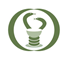 Kliininen lääketutkimusTutkimuksen nimi: Tutkimuksen nimi: Tutkimuksen koodi / nimen lyhenne: Onko tutkimus tutkijalähtöinen tutkimus = tutkimus, jonka toimeksiantaja on TYKSissä toimiva päätutkija VAIOnko tutkimus tilaustutkimus= tutkimus, jonka toimeksiantaja(sponsori) on Tyksin ulkopuoleltaMikäli KYLLÄ, toimeksiantajan nimi ja yhteystiedot:• Tutkija (tutkimuksesta vastaava lääkäri):- yksikkö:- yhteystiedot:• Tutkimushoitaja:- yhteystiedot:• Monitoroija:- yhteystiedot:Arvioitu alkamisajankohta ja kesto:Arvioitu potilasmäärä:HUOM! Mikäli tutkimus tehdään muussa Tyksin yksikössä kuin kantasairaalassa, tiedot siitä:HUOM! Mikäli tutkimus tehdään muussa Tyksin yksikössä kuin kantasairaalassa, tiedot siitä:Jos mahdollista, liittäkää mukaan vähintään yhteenveto tutkimuksesta (summary) ja/tai tiedot tutkimuslääkkeestä ja sen käsittelystä.Jos mahdollista, liittäkää mukaan vähintään yhteenveto tutkimuksesta (summary) ja/tai tiedot tutkimuslääkkeestä ja sen käsittelystä.SAIRAALA-APTEEKIN TEHTÄVÄTSAIRAALA-APTEEKIN TEHTÄVÄTLääkkeet: Lääkkeet: Lääkkeen nimi, vaikuttava-aine ja lääkemuoto:Lääkkeen nimi, vaikuttava-aine ja lääkemuoto:Onko tutkimuslääke ilmainen vai tuleeko se alennetulla hinnalla tai maksullisena?ilmainen            alennettu hinta  maksullinen       Onko tutkimuslääke ilmainen vai tuleeko se alennetulla hinnalla tai maksullisena?ilmainen            alennettu hinta  maksullinen       Onko maahantuontilääke? Eli tuleeko lääke suoraan sairaala-apteekkiin ulkomailta?    kyllä    ei Mikäli KYLLÄ, anna tutkimuslääkkeen: 
-tuontimaa: -toimittaja: 
-valmistaja:Onko maahantuontilääke? Eli tuleeko lääke suoraan sairaala-apteekkiin ulkomailta?    kyllä    ei Mikäli KYLLÄ, anna tutkimuslääkkeen: 
-tuontimaa: -toimittaja: 
-valmistaja:Toimittaako toimeksiantaja tutkimuslääkkeen sairaala-apteekkiin  suoraan osastolle    Huomioi, että sairaala-apteekin maahantuoman tutkimuslääkkeen on AINA tultava sairaala-apteekin kautta!Jos tutkimuslääke toimitetaan suoraan osastolle, sairaala-apteekkiin tulee toimittaa tieto saapuneista tutkimuslääkkeistä.Toimittaako toimeksiantaja tutkimuslääkkeen sairaala-apteekkiin  suoraan osastolle    Huomioi, että sairaala-apteekin maahantuoman tutkimuslääkkeen on AINA tultava sairaala-apteekin kautta!Jos tutkimuslääke toimitetaan suoraan osastolle, sairaala-apteekkiin tulee toimittaa tieto saapuneista tutkimuslääkkeistä.Varastoidaanko tutkimuslääke apteekissa vai osastolla?sairaala-apteekissa  osastolla                   Varastoidaanko tutkimuslääke apteekissa vai osastolla?sairaala-apteekissa  osastolla                   Osoite, esim: osaston numero, mihin tutkimuslääkkeet toimitetaan sairaala-apteekista: Osoite, esim: osaston numero, mihin tutkimuslääkkeet toimitetaan sairaala-apteekista: Vaatiiko tutkimuslääke kylmäsäilytystä ja/tai – kuljetusta?                                  kyllä    eiVaatiiko tutkimuslääke kylmäsäilytystä ja/tai – kuljetusta?                                  kyllä    eiSisältääkö tutkimuslääke huumausaineeksi luokiteltavaa lääkettä?                    kyllä    eiSisältääkö tutkimuslääke huumausaineeksi luokiteltavaa lääkettä?                    kyllä    eiSisältääkö tutkimuslääke sytostaatteja?                                                               kyllä    eiSisältääkö tutkimuslääke sytostaatteja?                                                               kyllä    eiLiittyykö tutkimukseen lääkkeen valmistamista tai käyttökuntoon saattamista?   kyllä    eiMikäli KYLLÄ:- Millainen valmiste? (esim, tabletti, kapseli, voide, injektio, infuusio, perfuusori)- Valmistettavien lääkkeiden yhteismäärä:Liittyykö tutkimukseen lääkkeen valmistamista tai käyttökuntoon saattamista?   kyllä    eiMikäli KYLLÄ:- Millainen valmiste? (esim, tabletti, kapseli, voide, injektio, infuusio, perfuusori)- Valmistettavien lääkkeiden yhteismäärä:Dokumentointi eli onko tutkimuksessa apteekissa ylläpidettäviä seurantakaavakkeita esim: ’drug dispensing log:ja’?  kyllä    eiDokumentointi eli onko tutkimuksessa apteekissa ylläpidettäviä seurantakaavakkeita esim: ’drug dispensing log:ja’?  kyllä    eiHUOM! Seurataanko tutkimuksessa myös jotain muuta lääkettä kuin tutkimuslääkettä (=sponsorin toimittama lääke) kirjaamalla tiedot?HUOM! Seurataanko tutkimuksessa myös jotain muuta lääkettä kuin tutkimuslääkettä (=sponsorin toimittama lääke) kirjaamalla tiedot?Lääkkeen hävitys?Lääkkeen hävitys?Muuta erityistä huomioitavaa: Muuta erityistä huomioitavaa: 